В соответствии с Федеральным законом «О водоснабжении и водоотведении», постановлением Правительства Калужской области от 04.04.2007 № 88 «О министерстве конкурентной политики Калужской области» (в ред. постановлений Правительства Калужской области от 07.06.2007 № 145, от 06.09.2007 № 214, от 09.11.2007 № 285, от 22.04.2008 № 171, от 09.09.2010 № 355, от 17.01.2011 № 12, от 24.01.2012 № 20, от 02.05.2012 № 221, от 05.06.2012 № 278, от 17.12.2012 № 627, от 01.03.2013 № 112, от 02.08.2013 № 403, от 26.02.2014 № 128, от 26.03.2014 № 196, от 01.02.2016 № 62, от 18.05.2016 № 294, от 16.11.2016 № 617, от 18.01.2017 № 26, от 29.03.2017 № 173, от 26.07.2017 № 425, от 31.10.2017 № 623, от 06.12.2017 № 714, от 18.12.2017 № 748, от 05.02.2018 № 81, от 30.08.2018 № 523, от 05.10.2018 № 611, от 07.12.2018 № 742, от 25.12.2018 № 805, от 07.05.2019 № 288, от 11.07.2019 № 432, от 08.11.2019 № 705, от 03.06.2020 № 437), на основании протокола заседания комиссии по тарифам и ценам министерства конкурентной политики Калужской области от 20.07.2020 ПРИКАЗЫВАЮ:Признать утратившими силу следующие приказы министерства конкурентной политики Калужской области:- от 26.11.2018 № 205-РК «Об утверждении производственной программы в сфере водоснабжения и (или) водоотведения для муниципального бюджетного учреждения «Управление благоустройством» на 2019-2023 годы»;- от 11.11.2019 № 141-РК «О внесении изменения в приказ министерства конкурентной политики Калужской области от 26.11.2018 № 205-РК «Об утверждении производственной программы в сфере водоснабжения и (или) водоотведения для муниципального бюджетного учреждения «Управление благоустройством» на 2019-2023 годы».2. Настоящий приказ вступает в силу с 10 августа 2020 года.МИНИСТЕРСТВОМИНИСТЕРСТВОМИНИСТЕРСТВОМИНИСТЕРСТВОМИНИСТЕРСТВОМИНИСТЕРСТВОМИНИСТЕРСТВОМИНИСТЕРСТВОМИНИСТЕРСТВОМИНИСТЕРСТВОМИНИСТЕРСТВОМИНИСТЕРСТВОМИНИСТЕРСТВОКОНКУРЕНТНОЙ ПОЛИТИКИКОНКУРЕНТНОЙ ПОЛИТИКИКОНКУРЕНТНОЙ ПОЛИТИКИКОНКУРЕНТНОЙ ПОЛИТИКИКОНКУРЕНТНОЙ ПОЛИТИКИКОНКУРЕНТНОЙ ПОЛИТИКИКОНКУРЕНТНОЙ ПОЛИТИКИКОНКУРЕНТНОЙ ПОЛИТИКИКОНКУРЕНТНОЙ ПОЛИТИКИКОНКУРЕНТНОЙ ПОЛИТИКИКОНКУРЕНТНОЙ ПОЛИТИКИКОНКУРЕНТНОЙ ПОЛИТИКИКОНКУРЕНТНОЙ ПОЛИТИКИКАЛУЖСКОЙ ОБЛАСТИКАЛУЖСКОЙ ОБЛАСТИКАЛУЖСКОЙ ОБЛАСТИКАЛУЖСКОЙ ОБЛАСТИКАЛУЖСКОЙ ОБЛАСТИКАЛУЖСКОЙ ОБЛАСТИКАЛУЖСКОЙ ОБЛАСТИКАЛУЖСКОЙ ОБЛАСТИКАЛУЖСКОЙ ОБЛАСТИКАЛУЖСКОЙ ОБЛАСТИКАЛУЖСКОЙ ОБЛАСТИКАЛУЖСКОЙ ОБЛАСТИКАЛУЖСКОЙ ОБЛАСТИП Р И К А ЗП Р И К А ЗП Р И К А ЗП Р И К А ЗП Р И К А ЗП Р И К А ЗП Р И К А ЗП Р И К А ЗП Р И К А ЗП Р И К А ЗП Р И К А ЗП Р И К А ЗП Р И К А Зот20 июля 2020 г.20 июля 2020 г.20 июля 2020 г.20 июля 2020 г.№№21-РК21-РК21-РК21-РКО признании утратившими силу некоторых приказов министерства конкурентной политики Калужской области О признании утратившими силу некоторых приказов министерства конкурентной политики Калужской области О признании утратившими силу некоторых приказов министерства конкурентной политики Калужской области О признании утратившими силу некоторых приказов министерства конкурентной политики Калужской области О признании утратившими силу некоторых приказов министерства конкурентной политики Калужской области О признании утратившими силу некоторых приказов министерства конкурентной политики Калужской области О признании утратившими силу некоторых приказов министерства конкурентной политики Калужской области О признании утратившими силу некоторых приказов министерства конкурентной политики Калужской области О признании утратившими силу некоторых приказов министерства конкурентной политики Калужской области О признании утратившими силу некоторых приказов министерства конкурентной политики Калужской области О признании утратившими силу некоторых приказов министерства конкурентной политики Калужской области О признании утратившими силу некоторых приказов министерства конкурентной политики Калужской области О признании утратившими силу некоторых приказов министерства конкурентной политики Калужской области О признании утратившими силу некоторых приказов министерства конкурентной политики Калужской области О признании утратившими силу некоторых приказов министерства конкурентной политики Калужской области Министр                            Н.В. Владимиров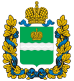 